İŞYERİ UYGULAMASI SONUÇ RAPORU YAZIM KILAVUZUAdalet Meslek Yüksekokulu öğrencileri, İşyeri Uygulamaları süresince işyerinde yapmış oldukları araştırma, gözlem ve çalışmalarını, İşyeri̇ Eğitimi ve Uygulaması Yönergesi ile bu kılavuzdaki esaslara uygun olarak hazırlayacakları İşyeri Uygulaması Dosyasını ilgili öğretim elemanına ilan edilen tarihler içerisinde sunmak zorundadırlar.İşyeri Uygulaması raporu, aşağıda belirtilen rapor yazım kurallarına uygun olarak yazılmalı ve zamanında teslim edilmelidir. İşyeri Uygulaması raporu, İşyeri Uygulaması yapılan kurumda öğrencilerden yapılması istenen diğer ek çalışmaları ve/veya çizimleri de içeren bir rapordur. Yoğun çizim, fotoğraf ve görsel materyalden oluşan ekler (CD, DVD, vb.) hazırlanarak ilgili öğretim elemanına teslim edilmelidir.Zamanında teslim edilmeyen ve bu kılavuzdaki esaslara uygun hazırlanmayan raporlar değerlendirmeye alınmaz ve öğrenci İşyeri Eğitimi ve Uygulamasından başarısız sayılır.İşyeri̇ Uygulaması “Başarısız” olarak değerlendirilen öğrenciler İşyeri̇ Eğitimini ve Uygulamasını tekrarlamak zorundadırlar. İşyeri Uygulaması tamamlanmayan öğrencilerin mezuniyet ve çıkış işlemleri yapılmaz.Sayfa Düzeni ve Yazım Kurallarıİşyeri Uygulaması Dosyası, A4 boyutunda beyaz kâğıda yazılmış ve ilgili birimden alınan kapak sayfası ile ciltlenmiş şekilde ilgili öğretim elemanına sunulacaktır. İşyeri Uygulaması Rapor Sayfaları, bilgisayarda 12 punto büyüklüğünde, iki yana yaslanmış, Times New Roman fontu ile 1,15 satır aralıklı ve her paragraftan sonra 6 nk boşluk olacak şekilde yazılmalıdır.Rapor Sayfalarında, bölüm başlıkları büyük harflerle 12 puto, alt bölüm başlıkları ise kelimelerin ilk harfleri büyük olarak sola dayalı şekilde 12 punto ve koyu olacaktır. Rapordaki bölüm başlıklarında sayısal karakterleri kullanılarak (1., 2., 3. gibi) numaralandırılır. Alt bölümler de benzer şekilde (1.1., 1.2., 1.3. gibi) numaralandırılabilir. İşyeri Uygulaması raporunda yapılan çalışmalar ile ilgili resim, şekil, tablo v.b. ilgili bölüm başlıkları altında veya ekler bölümünde yer verilerek, bunlar da (Şekil-1., Tablo-1., Ek-1 gibi) numaralandırılır. Rapor sayfalarına sayfa numarası, sayfanın altında ve orta kısımda verilmelidir.Yayınlanan İşyeri Uygulaması Dosyası şablonundaki sayfalar ihtiyaç duyulduğu sayıda çoğaltılarak kullanılacaktır. Rapor Yazım Planıİşyeri Uygulaması Raporu aşağıdaki bölümlerden oluşur.Kapak Sayfasıİç kapakGiriş İşyeri Uygulaması Raporu ana metniSonuçEkler (varsa)Kapak Sayfası: İşyeri Uygulaması Raporunun ön kapağına basılacak bilgileri içermektedir. Kapak sayfası EK-1’de verilen örneğe uygun olarak hazırlanmalıdır.İç Kapak: İç kapak EK-2’de verilen formata uygun olarak hazırlanmalı ve işyeri sorumlusuna imzalatılmalıdır. Giriş: İşyeri Uygulaması yapılan işyeri ile Öğrencinin okuduğu bölümün ilgisi, önemi beklentiler hedefler belirtilmelidir.Rapor Ana Metni: İşyeri Uygulaması Raporu ana metninde, İşyeri Uygulaması süresince işyerinde yapılan çalışma, gözlem ve araştırmalara ayrıntılı olarak yer verilir. Rapor ana metninde İşyeri Uygulaması yapılan kuruluşla ilgili aşağıdaki bilgiler yer alabilir.Kuruluşun adı ve adresi, faaliyet alanı, gelişimini tanıtan kısa tarihçesi, çalışan eleman sayısı ve niteliklerine göre sınıflandırması (isçi, teknisyen, Mühendis, idari personel v.b.).İşletmenin imal ettiği ürünler, üretim kapasitesi, temel hammaddeleri, malzeme tedarik yöntemleri, yıllık üretim miktarları ve hedef pazarları v.b. açıklanır.Öğrencinin İşyeri Uygulaması sırasında gerçekleştirdiği görevleri ve bu görevlerle ilgili olarak yaptıklarını açıklar, varsa görsel dokümanlar rapora ekler. Öğrencinin bölümünde almış olduğu teorik eğitimin ne tür uygulamalarını gördüğü örnekler vererek açıkça belirtir.Sonuç: Öğrencinin İşyeri Uygulaması yaptırılan işyerlerinde; üretim ve hizmet sürecinde verimliliği arttırabileceği düşünülen görüş ve önerileri, İşyeri Uygulaması çalışmasından beklentiler, elde edilen kazanım ve beceriler açıklanacak, iş ve işyeri teknik yönden irdelenerek uygun önerilerde bulunulacaktır. Ekler: İşyeri Uygulaması çalışması sırasında yapılan çizimler, veriler ve raporlara yer verilecektir. Her bir “Ek” sunuş sırasına göre Ek-1, Ek-2, Ek-3 seklinde numaralandırılmalıdır. Bu bölümde yer alabilecek resim, tablo ve rapor gibi ekler A4 boyutunda düzenlenecek, proje ve çizim gibi ekler ise mühendislik standartlarına uygun şekilde katlanarak İşyeri Uygulaması Dosyası ile birlikte ilgili öğretim elemanına sunulacaktır. Adalet Meslek Yüksek Okulu bünyesinde gerçekleştirilen mesleki eğitim kapsamında rapor ekinde yer alınacak dokümanların, kişisel verilerin korunması mevzuatına uygun bir biçimde karartılması gerekmektedir. 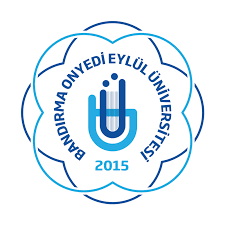 …………….. MESLEK YÜKSEKOKULUMESLEKİ UYGULAMA RAPORU  	Adı Soyadı		: (Times New Roman 12 Punto) 	Programı		: (Times New Roman 12 Punto) 	Uygulama Yeri	: (Times New Roman 12 Punto)  	Öğretim Elemanı	: (Times New Roman 12 Punto)  	Uygulama Dönemi	: GÜZ / BAHAR		T.C.BANDIRMA ONYEDİ EYLÜL ÜNİVERSİTESİ…………………. MESLEK YÜKSEKOKULUMESLEKİ UYGULAMA SONUÇ RAPORU (Times New Roman 12 punto)Öğrencinin Adı Soyadı	: (Times New Roman 12 punto)Bölümü /Programı		: (Times New Roman 12 punto)Numarası			: (Times New Roman 12 punto)İş yerinin Adı			: (Times New Roman 12 punto)İşyeri Eğitim Sorumlusu	: (Times New Roman 12 punto)Sorumlu Öğretim Elemanı	: (Times New Roman 12 punto)Uygulama Dönemi		: GÜZ / BAHARBu işyeri uygulaması raporu ……/……/…… tarihinde aşağıdaki İşyeri Uygulaması sorumluları tarafından kabul edilmiştir.…………………………………		……………………………………    İşyeri Eğitim Sorumlusu		     Sorumlu Öğretim ElemanıBandırma Onyedi Eylül Üniversitesi ………………………….. Meslek Yüksekokulu(Times New Roman 9 punto)